Escuela Técnica Superior de Ingenieros Industriales y de Telecomunicación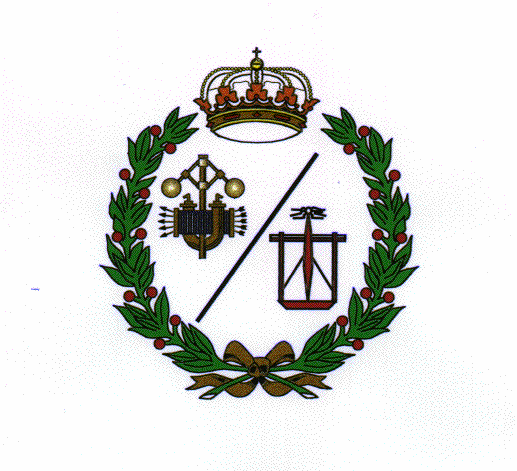 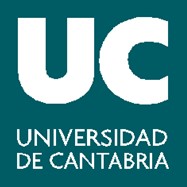 Alumnos que realizan prácticas externas en el Grado en Ingeniería en Electrónica Industrial y Automática. Curso 2021-2022Empresa/InstituciónNº de alumnosALUCAN - Asociación de Antiguos Alumnos de la Universidad de Cantabria1Astroland Agency3Bridgestone Hispania Manufacturing, SL3BSH Electrodomésticos España, SA1Enyca Ingenieria y Comunicaciones, SA1Enyca Seguridad, SA1Equipos Nucleares, SA SME (ENSA)1Graphic Packaging International Cartons Santander, SAU1Hitachi Astemo Buelna, SLU1Ingemotions 2010, SL1Ingeteam Power Technology, SA1Nestlé España, SA3NTT DATA Spain BPO, SLU2Saint-Gobain PAM España, SA1Serna Automation Software1Siali Technologies, SL1Silecmar, SL2Solvay Química, SL4Thunder España Simulación, SL1TierraTech, SL1Ukyfu Racing, SL1TOTAL32